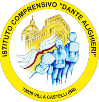 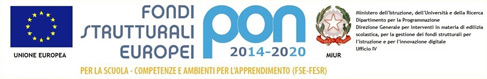 ISTITUTO COMPRENSIVO STATALE “D. ALIGHIERI”72029    VILLA CASTELLI (BR)Modello 3VERBALE n. _______ DEGLI SCRUTINI FINALI DELLA SCUOLA PRIMARIA CLASSE_________  SEZ. _____   Il giorno ______ del mese di giugno dell’anno 20_____ alle ore _________ presso i locali del Plesso “De Amicis” si riuniscono i docenti della classe ________ per trattare il seguente O.d.G.:Valutazione finale: Sono presenti: ______________________________________________________________________________________________________________________________________________________________ ;è/sono assente/i l’/gli ins.. : ________________________________________________________ ;sostituito/i con regolare nomina dall’/dagli ins. __________________________________________ _______________________________________________________________________________ .   Presiede la seduta ________________________________________________________ e funge da segretario l’ins.   ________________________________________________________.Composizione della classe:  Il Presidente, in apertura di seduta ricorda brevemente la normativa afferente la valutazione degli apprendimenti e del comportamento, e non ultima l’O.M.  n. 11 del 16 maggio 2020 inerente la Valutazione Finale nella scola primaria, anche a seguito della sospensione delle attività in presenza ed avvio della Didattica a Distanza.    Si passa quindi alla discussione dell’o.d.g.Valutazione finale:   I docenti del consiglio di classe procedono alla valutazione degli alunni sulla base dell’attività didattica effettivamente svolta, in presenza e a distanza, sulla base dei criteri e delle modalità deliberate dal Collegio dei Docenti sulla base dell’ordinanza ministeriale n. 11 del 16 maggio 2020 sulla valutazione finale degli alunni per l’anno scolastico 2019/2020.   Da registrare che non ci sono alunni non ammessi alla classe successiva perché non sussistono le condizioni (gravi sanzioni disciplinari e mancata frequenza alle attività didattica attuate con la Didattica a Distanza.  Sulla base delle informazioni in possesso, a partire dalle valutazioni del I° quadrimestre, di quelle fino all’espletamento delle attività in presenza e sulla base della Didattica a Distanza attuata dalla scuola nel rispetto alle finalità formative, alla coerenza con gli obiettivi di apprendimento previsti dai piani di studio e rimodulati, ai loro processi di acquisizione la situazione della classe per quel che concerne il profitto è da ritenersi  ________________   (mediocre, sufficiente, buona, più che buona, ottima).     Nello specifico si segnala che, per i progressi fatti registrare:- gli  alunni __________________  si collocano nella prima fascia (voto 10/ 9); -  gli  alunni __________________ si collocano nella seconda fascia (voto 8 / 7); - gli  alunni __________________ si collocano nella terza fascia (voto 6);- gli  alunni __________________ si collocano nella quarta fascia, quella  dell’insufficienza, anche per scarsa applicazione e partecipazione nella Didattica a Distanza. Per questi alunni che comunque vengono ammessi alla classe successiva sulla base dell’O.M. n. 11 del 16/05/2020 pur in presenza di insufficienze, gli insegnanti predispongono un piano di apprendimento individualizzato in cui sono indicati, per ciascuna disciplina, gli obiettivi di apprendimento da raggiungere o da consolidare e le strategie per farlo. Il piano di apprendimento individualizzato è allegato al documento di valutazione finale. Le attività relative al piano di apprendimento individualizzato costituiscono attività didattica ordinaria e avranno inizio dal 1° settembre 2020.  Nella classe è/sono presente/i un alunno/alunni certificato/i ai sensi della Legge 104 del 1992 e valutato sulla base di quanto disposto dall’art.9 del D.P.R. n.122 del 2009. Nello specifico:
   L’alunno ______________________________________ (nominativo) □ ha raggiunto gli obiettivi previsti (indicare particolari strategie adottate, strumenti compensativi misure dispensative)_____________________________________________________________ _____________________________________________________________________________ ______________________________________________________________________________ □ non ha raggiunto gli obiettivi previsti (motivare) ______________________________________________________________________________ ______________________________________________________________________________    L’alunno ______________________________________ (nominativo) □ ha raggiunto gli obiettivi previsti (indicare particolari strategie adottate, strumenti compensativi misure dispensative)_____________________________________________________________ _____________________________________________________________________________ ______________________________________________________________________________ □ non ha raggiunto gli obiettivi previsti (motivare) ______________________________________________________________________________ ______________________________________________________________________________   Sulla base di quanto emerso, il Consiglio di classe delibera a di ammettere comunque alla classe ____   gli alunni:     Successivamente i voti di profitto delle singole discipline, espressi in decimi, nonché il giudizio di globale sono deliberati collegialmente dal Consiglio e vengono trascritti nel tabellone e letti dal Presidente.   Esauriti gli argomenti all'O.d.G., non avendo i docenti tutti nulla da eccepire, il presidente dichiara sciolta la seduta alle ore __________________.Il presente verbale viene letto, approvato e sottoscritto all'unanimità.  Allegati al verbale: Tabulato voti;Giudizi globali;Prospetto generale assenzeIL CONSIGLIO DI CLASSETotale alunniMaschiFemmineAlunni hRipetentiStranieriNon avvalentesi  IRC11421531641751861972082192210231324Firma1PRESIDENTE2Italiano, Storia, Geografia4Inglese6Matematica e Scienze8Musica9Arte e immagine10Scienze motorie e sportive11Religione Cattolica12Sostegno